 SENTEUR DE JASMIN Session  2022 CONTEXTE DE LA SITUATION D’ÉVALUATION L’acétate de benzyle est un ester qui fait partie des nombreux composés participant à la  senteur du jasmin. 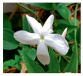 La difficulté et le coût élevé de l’extraction de cette espèce chimique des fleurs ont conduit  des industriels à réaliser sa synthèse en laboratoire. On peut par exemple l’obtenir en faisant réagir de l’acide éthanoïque avec de l’alcool  Fleur de jasmin benzylique. Le but de cette épreuve est de déterminer expérimentalement le caractère total ou non totale de la synthèse de l’éthanoate de benzyle.Page 1 sur 4   SENTEUR DE JASMIN Session  2022 INFORMATIONS MISES À DISPOSITION DU CANDIDAT Données physico-chimiques des espèces chimiques mises en jeu :  Protocole de synthèse et équation bilan : o Sous la hotte, muni d’une blouse, de gants et de lunettes de protection, verser 12 mL d’alcool benzylique et  15 mL d’acide éthanoïque. La verrerie utilisée doit être parfaitement sèche. o Ajouter cinq gouttes d’acide sulfurique concentré puis quelques grains de pierre ponce. o Adapter au ballon un réfrigérant à boule puis à l’aide du support élévateur, placer le ballon au contact du chauffe ballon. o Mettre en route la circulation d’eau dans le réfrigérant et porter le mélange réactionnel à ébullition douce. o Après 15 minutes d’ébullition douce, couper le chauffage et abaisser le support élévateur. La transformation est modélisée par la réaction d’équation :    Dans le protocole de synthèse tel qu’il est décrit, l’alcool benzylique est le réactif limitant. 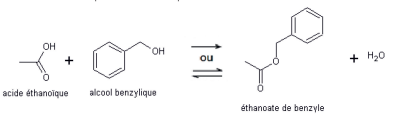 Protocole de séparation : o Lorsque le mélange réactionnel a suffisamment refroidi, désolidariser le ballon du réfrigérant à boule et le  déposer sur un support adapté. o Ajouter dans le ballon 20 mL d’une solution aqueuse saturée en chlorure de sodium (eau salée saturée) de  masse volumique proche de 1,2 g.cm-3.  o Verser le contenu du ballon dans une ampoule à décanter en prenant soin de ne pas y verser les grains de  pierre ponce. o Agiter en dégazant régulièrement puis laisser décanter pour obtenir deux phases distinctes. o Récupérer la phase organique dans le flacon étiqueté « phase organique ». Page 2 sur 4   SENTEUR DE JASMIN Session  2022 Chromatographie sur couche mince (CCM) :  Préparation des dépôts : 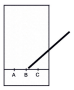 o Diluer 5 gouttes de phase organique à déposer dans un solvant adapté.  Préparation de la plaque à chromatographie : o Tracer une ligne fine au crayon à papier à 1 cm du bord inférieur de la plaque. o Identifier les emplacements des dépôts. o Réaliser les dépôts à l’aide d’un capillaire.  Élution : 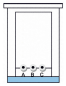 o Placer délicatement la plaque dans la cuve, remettre le couvercle et laisser éluer. o Sortir la plaque lorsque l’éluant a atteint environ 2 cm du bord supérieur.  o Marquer au crayon à papier le niveau atteint par l’éluant. o Laisser sécher. Révélation :  o Placer la plaque sous la lampe UV et repérer les tâches obtenues. TRAVAIL À EFFECTUER  1. Synthèse de l’éthanoate de benzyle et préparation de la CCM (30 minutes conseillées) 1.1.Finaliser le montage et mettre en œuvre la synthèse de l’éthanoate de benzyle selon le protocole fourni. APPEL n°1 🖐 Appeler le professeur pour la validation du montage ou en cas de difficulté 🖐 Pendant la durée du chauffage (15 minutes) répondre aux questions de 1.2 et 1.3 tout en surveillant régulièrement  l’ébullition. 1.2. Dans le protocole de séparation fourni, on obtient, à l’issue de la décantation, deux phases.  Indiquer la position de chacune des phases et la composition de la phase organique selon l’hypothèse envisagée : Page 3 sur 4   SENTEUR DE JASMIN Session  2022 APPEL n°2 🖐 Appeler le professeur pour présenter les réponses ou en cas de difficulté 🖐 1.3. La phase organique, après avoir été isolée, sera analysée par CCM. Indiquer quels dépôts devront être faits  pour :  - savoir si la synthèse a eu lieu ;  - écarter l’une des deux hypothèses formulées précédemment.  ………………………………………………………………………………………………………………………………………  ………………………………………………………………………………………………………………………………………  Préparer la CCM en effectuant les tracés utiles sur la plaque conformément à la réponse précédente. APPEL n°3 🖐 Appeler le professeur pour lui présenter les réponses ou en cas de difficulté 🖐 2. Séparation (10 minutes conseillées) Mettre en œuvre la séparation des produits de la réaction selon le protocole fourni.  3. Détermination du caractère total ou non total de la transformation (20 minutes conseillées) Mettre en œuvre le protocole de CCM. Pendant l’élution, prendre connaissance des informations ci-dessous et  répondre à la question posée.  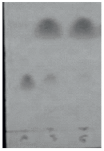 Une synthèse a été réalisée, dans les mêmes conditions expérimentales que celles  pratiquées lors de cette situation d’évaluation, excepté la durée de chauffage qui a été  portée à plus d’une heure. Par ailleurs, il a été possible de s’assurer que les quantités de  matière des espèces en présence n’évoluaient plus. La photographie de l’observation sous UV de la plaque à CCM obtenue pour cette synthèse  est présentée ci-contre avec la légende suivante :  R : réactif P : produit (phase organique) T : témoin R P T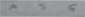 À l’aide de la photographie ci-dessus, conclure sur le caractère total ou non total de la synthèse de l’éthanoate de  benzyle. Justifier. …………………………………………………………………………………………..……….………..………………………..  …………………………………………………………………………………………..……….………..………………………..  Défaire le montage et ranger la paillasse avant de quitter la salle. Page 4 sur 4  BACCALAURÉAT GÉNÉRAL Épreuve pratique de l’enseignement de spécialité physique-chimie Évaluation des Compétences Expérimentales Cette situation d’évaluation fait partie de la banque nationale.ÉNONCÉ DESTINÉ AU CANDIDATNOM : Prénom : Centre d’examen : n° d’inscription : Cette situation d’évaluation comporte quatre pages sur lesquelles le candidat doit consigner ses réponses. Le candidat doit restituer ce document avant de sortir de la salle d'examen.  Le candidat doit agir en autonomie et faire preuve d’initiative tout au long de l’épreuve. En cas de difficulté, le candidat peut solliciter l’examinateur afin de lui permettre de continuer la tâche. L’examinateur peut intervenir à tout moment, s’il le juge utile.  L’usage de calculatrice avec mode examen actif est autorisé. L’usage de calculatrice sans mémoire « type  collège » est autorisé. Espèces  chimiquesMasse  molaire (g∙mol─1)Masse  volumique à  20°C (g∙cm-3)Température  d’ébullition  (°C)Solubilité dans l’eau  salée saturéeRévélation  aux UVPictogrammes  de sécuritéAcide  éthanoïque 60 1,05 118 Soluble non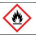 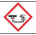 Alcool  benzylique 108 1,04 205Très peu  soluble oui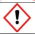 Acide  sulfurique Très soluble non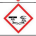 Éthanoate  de benzyle 150 1,06 215 Non soluble oui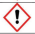 Hypothèse Positions des phases et composition chimique de la phase  organique• Le réactif limitant est épuisé. Phase aqueuse (position) : ……………………………………...………  Phase organique (position et composition) : ……..……………………  ……………………………………………………………………………...• Le réactif limitant n’est pas épuisé. Phase aqueuse (position) : ……………………..………………...…….  Phase organique (position et composition) : ……..………………….. …………………………………………………….………………………..